PLANINSKI KROŽEKvabi v soboto, 10. 11. 2018 na HOM  (705 m)PRIMERNOST: od 1.-9. razreda, za odrasle             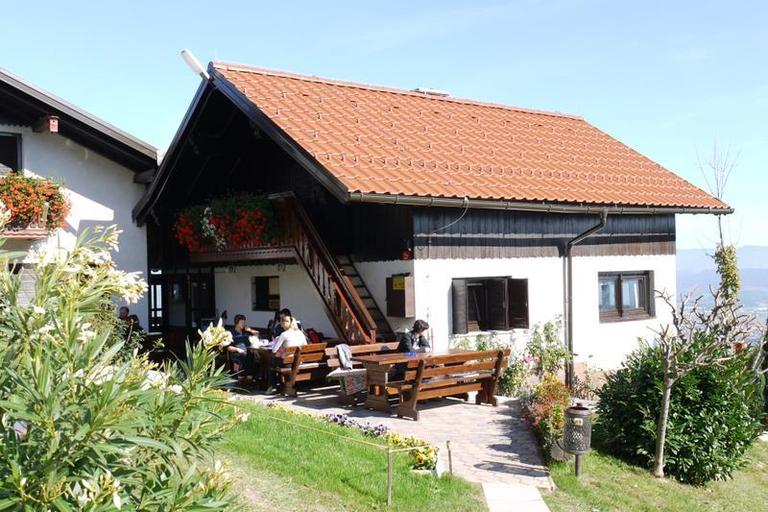 URNIK POHODA: Pohodniki se zberemo pred trgovino Žerak v Vidmu ob 8.00 uri, na Selih 8.10 uri od koder se odpeljemo z avtobusom do Žalca. Vrnitev domov je predvidena med  16. in 17. uro .                                                          SMER POHODA: Iz Zabukovice se bomo podali po lepi markirani poti do Dragovega doma na Homu (605 m ). Po počitku in malici se bomo spustili po poti nazaj do našega izhodišča. ČAS HOJE: Zmerne hoje v obe  smeri je približno 2  uri.KAJ POTREBUJEMO ZA IZLET:primerno obutev (planinski čevlji), (pohodne palice) in oblačila primerna času in vremenu,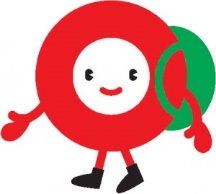 nahrbtnik s hrano in pijačo (možnost toplega obroka v Dragovem domu, ki je odprt poleti in pozimi),dnevnik Mladega planinca ali Cici planinec (dobiš ob plačani članarini) Naših izletov se lahko udeležite samo s plačanim zavarovanjem (v okviru članarine PD Naveze ali kateregakoli drugega PD) Izlet vodijo vodniki PZS in PD Naveze ter mentorice.CENA PREVOZA: 10 €                       VABLJENI!------------------------------------------------------------------------------------------------------        PRIJAVNICA ZA PLANINSKI IZLET (PRIJAVNICO in DENAR oddaj najkaseje do ponedeljka, 5.11.2018)Zaradi neodgovornih odjav tik pred izletom, smo sprejeli nekaj sprememb: za prijavo šteje oddan denar in prijavnica; izleta po plačilu zadnjih 5 dni pred izvedbo ni možno odjaviti (denar se ne vrača, razen če si najdete ustrezno zamenjavo, saj ste rezervirali mesto na avtobusu, katerega stroške moramo tudi plačati).S podpisom potrjujem, da se moj otrok ____________________________________, učenec/učenka _______. razreda udeleži planinskega pohoda na Hom, ki bo potekal v soboto, 10. 11. 2018 v okviru Planinskega krožka OŠ Videm s podružnicama in Planinskega društva Naveza.Osnovnošolski otroci se lahko izleta udeležijo samo s plačano letno članarino PZS oz. PD Naveza (7€ - velja od januarja 2018 do konca januarja 2019), v okviru katere so na pohodih zavarovani. Ostale starejše osebe (starši, družinski člani) plačajo samo prevoz.  Na izlet dodatno prijavljam še: ______________________________________________________________Datum: ___________  Podpis starša: ________________________ Tel. št. staršev: ____________________